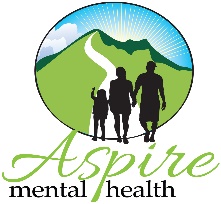 HIPAANotice of Privacy PracticesReceipt and Acknowledgment of NoticePatient/Client Name:____________________________________________DOB: ___________________________________________________I hereby acknowledge that I have received and have been given an opportunity to read a copy of Aspire Mental Health’s Notice of Privacy Practices.  I understand that if I have any questions regarding the Notice or my privacy rights, I can contact Michelle Formica, LCSW at Aspire Mental Health, LLC_________________________________________________________________Signature of Patient/Client							Date_________________________________________________________________Signature or Parent, Guardian or Personal Representative 		 Date  		__________________________________________________________________*  If you are signing as a personal representative of an individual, please describe your legal authority to act for this individual (power of attorney, healthcare surrogate, etc.).Patient/Client Refuses to Acknowledge Receipt:____________________________________________________________________________	Signature of Aspire Mental Health Representative	